Перечень работ по текущему  ремонту общего имущества многоквартирного дома 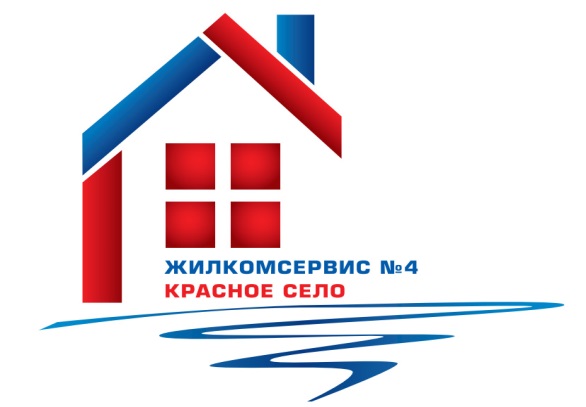 на 2016годАдрес:                           Кингисеппское ш., д.6№ п/пНаименование работ № п/пНаименование работ 1Аварийно-восстановительные работы2Ремонт бойлера3Подготовка дома к зимнему периоду4Установка пластиковых окон (1 парадная)